What will we be learning?Separating Mixtures 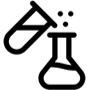 Why this? Why now?Previous Learning Particle Model Future Learning GCSE Chemistry – Atomic structure, Chemical AnalysisEnquiry ProcessesCollect data, Devise questions, Test hypothesis, Estimate Risk Key Words:SolventSoluteSolubleInsolubleSolutionPure Substance MixtureFiltration DistillationEvaporationChromatography What will we learn?The difference between pure substances and mixturesHow to separate mixtures based on physical propertiesExplaining, using the particle model, how substances dissolveHow to produce, draw and analyse c solubility curveHow chromatography works to identify unknown substancesMisconceptions in this topicThe mass of gases‘Thick’ liquids and densityMass and volume being the same thingExpansion happens because of the particle spacing not the particle sizeWhat will we learn?The difference between pure substances and mixturesHow to separate mixtures based on physical propertiesExplaining, using the particle model, how substances dissolveHow to produce, draw and analyse c solubility curveHow chromatography works to identify unknown substancesMisconceptions in this topicThe mass of gases‘Thick’ liquids and densityMass and volume being the same thingExpansion happens because of the particle spacing not the particle sizeKey Words:SolventSoluteSolubleInsolubleSolutionPure Substance MixtureFiltration DistillationEvaporationChromatography What opportunities are there for wider study?CareersAnalytical Chemist          Forensic Scientist          Make-up Production                  STE(A)M https://highcliffe.sharepoint.com/sites/LearnSTEMWhat opportunities are there for wider study?CareersAnalytical Chemist          Forensic Scientist          Make-up Production                  STE(A)M https://highcliffe.sharepoint.com/sites/LearnSTEMKey Words:SolventSoluteSolubleInsolubleSolutionPure Substance MixtureFiltration DistillationEvaporationChromatography How will I be assessed?End of topic assessment How will I be assessed?End of topic assessment Key Words:SolventSoluteSolubleInsolubleSolutionPure Substance MixtureFiltration DistillationEvaporationChromatography 